Remplissez ce formulaire, enregistrez la copie remplie sur votre ordinateur et retournez-nous le fichier par courriel à l’adresse boischauffageug94@mrnf.gouv.qc.ca, ou une copie imprimée par la poste. Personne physique (usage personnel)	 Organisme (usage exclusif d’une pourvoirie, d’une zone d’exploitation contrôlée ou d’une réserve faunique) Par la présente, je demande l’autorisation de récolter  __________  mètres cubes (m3) de bois de chauffage. Le maximum par permis est de 22,5 mètres cubes (m3)1.Je déclare que les renseignements transmis dans ce formulaire sont exacts et que les bois récoltés seront utilisés exclusivement à mon usage personnel ou à celui de la pourvoirie, de la zone d’exploitation contrôlée (zec) ou de la réserve faunique que je représente.Je m’engage à suivre les exigences de la Loi sur l’aménagement durable du territoire forestier (RLRQ, chapitre A-18.1), ses règlements et les conditions accompagnant le permis.Voici les options de paiement qui s’offrent à vous pour les droits de coupe :Le tarif des droits de coupe est de 1,75 $/m3 taxable (TPS de 5 % et TVQ de 9,975 %).Les taxes sont incluses dans le prix. Le permis est non remboursable, et la quantité est non modifiable.1  Une corde de bois mesure 16 po de largeur, 4 pi de hauteur et 8 pi de longueur. Dans le cas d’un permis délivré à une zec, à une pourvoirie ou à une réserve faunique, le volume peut excéder 22,5 m3 apparents.Pour information :418 964-8300, poste 708258Courriel : boischauffageug94@mrnf.gouv.qc.ca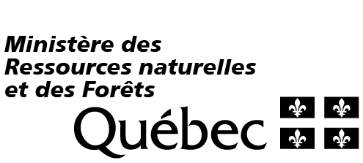 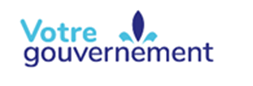 ANNEXE 1POUR RETOURNER CE FORMULAIREVous pouvez choisir de retourner le formulaire rempli : Par la poste : Ministère des Ressources naturelles et des Forêts456, avenue Arnaud, bureau 1.03Sept-Îles (Québec)  G4R 3B1 Par courriel : boischauffageug94@mrnf.gouv.qc.caTRANSMISSION DU PAIEMENTLes paiements peuvent être transmis par la poste ou déposés dans la boîte identifiée à cet effet à l’extérieur du bureau du Ministère. Si votre formulaire a été transmis par courriel et que vous ne pouvez en joindre une copie avec le paiement, assurez-vous que vos coordonnées figurent dans l’envoi.Veuillez noter que si vous avez choisi le paiement par carte de crédit, nous vous rappellerons. Veuillez prendre note que ce formulaire de demande n’est pas votre permis de récolte. Vous devez attendre de recevoir votre permis avant d’entreprendre la coupe de bois.DEMANDEUR EXÉCUTANT s’il y a lieu (personne qui coupera le bois)Nom, prénom
ou organisme :                                      Nom, prénom :                                             Adresse :Adresse :Ville :Ville :Code postal : Code postal :Téléphone :Téléphone : Courriel : Courriel : Veuillez indiquer le secteur de coupe désiré (ex. : numéro du feuillet, municipalité, lac, etc.) : Chèque ou mandat-poste au montant de _______$ à l’ordre du ministre des Finances du Québec à joindre à la présente demande J’aimerais être appelé(e) pour effectuer le paiement par carte de créditNom et prénomDate1,2 m31   corde  2,42 $ 13,1 m311 cordes26,56 $2,4 m32 cordes4,83 $14,4 m312 cordes28,97 $3,6 m33 cordes7,25 $15,8 m313 cordes31,39 $4,8 m34 cordes9,66 $16,7 m314 cordes33,80 $6,0 m35 cordes12,08 $18,5 m315 cordes36,22 $7,2 m36 cordes14,49 $19,1 m316 cordes38,63 $8,4 m37 cordes16,91 $20,3 m317 cordes41,05 $9,6 m38 cordes19,32 $21,5 m318 cordes43,46 $10,8 m39 cordes21,74 $22,5 m318,75 cordes45,28 $12,5 m310 cordes24,14 $